《两步计算的加减法实际问题》学习单课前热身16                                                         65  课堂探究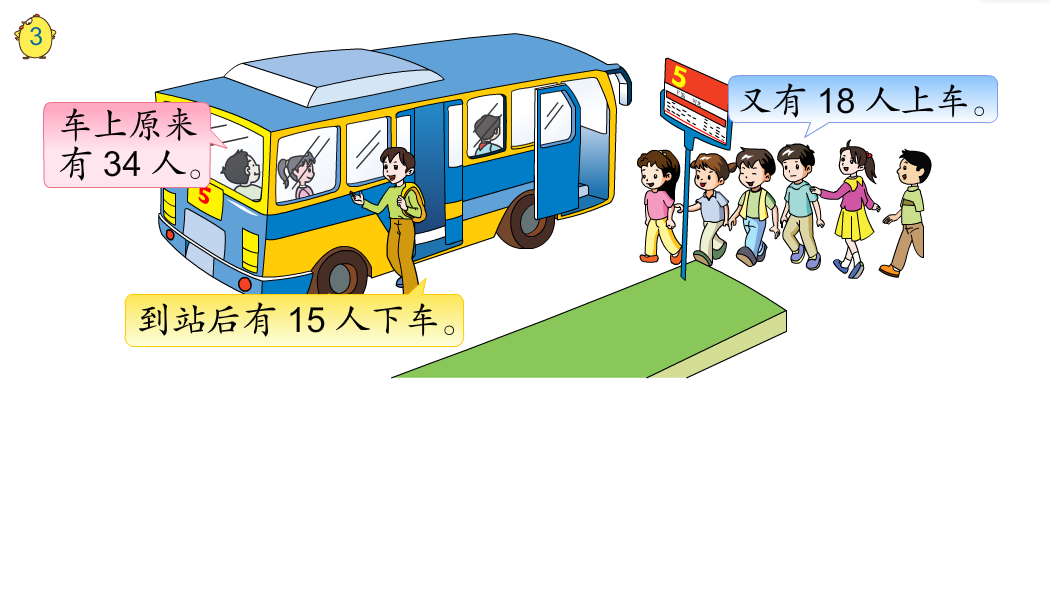 离站时车上有多少人？列式计算：                         检验：我来挑战小华现在有多少张画片？算一算，填一填。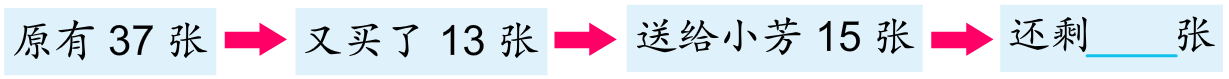 列式计算：                         检验：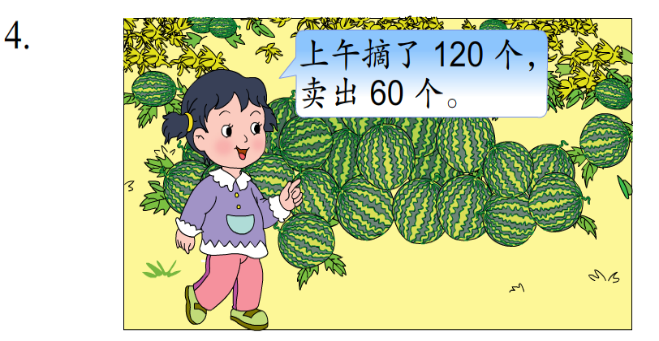   （2）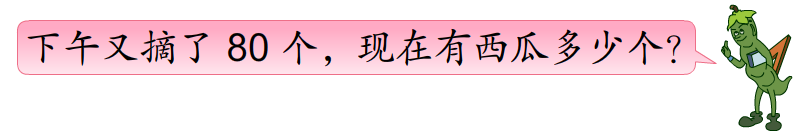 列式计算：                         检验：（3）丁丁在自己班进行调查，得到如下数据：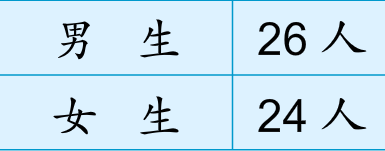 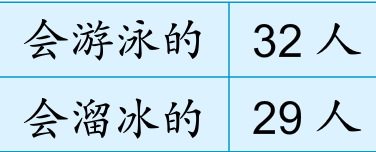 他们班不会游泳和不会溜冰的各有多少人？列式计算：                         检验：智慧摩天轮小马虎在做一道减法计算的问题时错把减数34看成了43，结果是52，你能帮他算出正确的结果应该是多少吗？